Unser Abhol-Service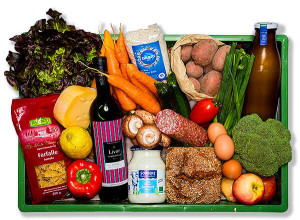 Liebe Kundinnen, liebe Kunden!Manche unserer Kunden nutzen unseren Abhol-Service schon ganz regelmäßig, deshalb möchten wir Ihnen diesen Service generell und besonders für die bevorstehenden Feiertage anbieten. So lässt sich die Zahl der Kontaktpersonen minimieren, Sie sparen Zeit und wir entspannen die Situation im Laden zu Stoßzeiten.Damit dieser Service gut gelingen kann, bitten wir Sie Folgendes zu berücksichtigen:Grundsätzlich ist die Abholung jeden Tag möglichBitte bestellen Sie am Tag vor der gewünschten Abholung bis 10:00 Uhr per Fax, eMail oder telefonisch. Teilen Sie uns bitte auch mit, wann die Sachen zur Abholung fertig sein sollen, dann können wir uns das entsprechend einteilen.Um Rückfragen zu vermeiden, geben Sie bitte an, ob wir einen nicht verfügbaren Artikel ersetzen dürfen (z.B. Feldsalat durch einen anderen Salat, Putenschnitzel durch Hähnchenbrust,..) oder Sie keinen Ersatz wünschen. Je detaillierter ihre Bestellung ist (z.B. der Fettgehalt bei Milchprodukten benannt wird) desto einfacher für uns und geringer die Fehlerquote. Bitte geben Sie uns eine Telefonnummer für Rückfragen, unter der wir Sie erreichen können.Sehr gut auch, wenn Sie uns mitteilen, wann die Sachen zur Abholung fertig sein sollen, dann können wir uns das entsprechend einteilen.Die Bezahlung: Wenn Sie regelmäßig abholen möchten, richten wir Ihnen ein Kunden-Konto ein, dann erhalten Sie eine Rechnung zum Monatsende. Ansonsten gerne auch per Einzelüberweisung oder Zahlung bei Abholung (Wartezeiten möglich).Bei Fragen wenden Sie sich gerne an uns.Herzlichst mit besten Wünschen - Ihr Team von natur purnatur pur Westerwaldstr. 36 35745 Herborn Tel. 02772/2274 info@naturkost-herborn.de